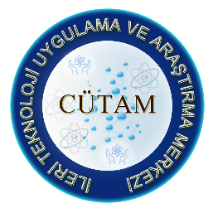 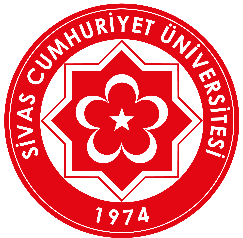                       KURS BAŞVURU FORMUKURS BİLGİLERİKURS BİLGİLERİAdıUygulamalı ve Sertifikalı GC-MS KursuTarihiYeriİleri Teknoloji Uygulama ve Araştırma MerkeziSüresi4 Saat Teorik Eğitim12 Saat Uygulamalı EğitimEğitmenlerProf. Dr. Uğur SALGINÖğr. Gör. Mustafa DEMİRALPKATILIMCI BİLGİLERİKATILIMCI BİLGİLERİKATILIMCI BİLGİLERİBaşvuru TarihiAd-SoyadT.C Kimlik NoDoğum TarihiTelefon NumarasıE-postaAdresEğitim Durumu(Mezuniyet Durumu)          □ Lisans 		      □ Yüksek Lisans         	□ Doktora          □ Lisans 		      □ Yüksek Lisans         	□ DoktoraÖğrencilik Durumu□ Devam ediyor  [ □ Lisans  □ Yüksek Lisans  □ Doktora ]* Öğrenci belgesi ibraz etmek zorunludur.	(Araştırma Görevlileri ve Öğretim Görevlileri öğrenci olarak başvuramaz)□ Mezun/ÇalışanÇalıştığı KurumÖdeme Yapacak Kişi veya KuruluşÖdeme Yapacak Kişi veya KuruluşÖdeme Yapacak Kişi veya Kuruluş				Adı		:				Vergi Dairesi	:				Vergi Numarası	:				Adı		:				Vergi Dairesi	:				Vergi Numarası	:ÖDEME BİLGİLERİÖDEME BİLGİLERİHesap AdıCumhuriyet Üniversitesi Döner Sermaye İşletme MüdürlüğüIban NoTR63 0001 0015 0739 8770 6050 35Kurs ücretini yukarıda bilgileri yer alan hesaba yatırırken ‘Açıklama’ kısmına ''GC Kurs Ücreti’’ yazınız ve ödeme dekontunu cutam@cumhuriyet.edu.tr adresine gönderiniz.Kurs ücretini yukarıda bilgileri yer alan hesaba yatırırken ‘Açıklama’ kısmına ''GC Kurs Ücreti’’ yazınız ve ödeme dekontunu cutam@cumhuriyet.edu.tr adresine gönderiniz.Bu Kısım İleri Teknoloji Uygulama ve Araştırma Merkezi Tarafından DoldurulacakBu Kısım İleri Teknoloji Uygulama ve Araştırma Merkezi Tarafından DoldurulacakBu Kısım İleri Teknoloji Uygulama ve Araştırma Merkezi Tarafından DoldurulacakBu Kısım İleri Teknoloji Uygulama ve Araştırma Merkezi Tarafından DoldurulacakAdetBirim Fiyat (TL)Toplam Fiyat (TL)		GC-MS Kursu*Kurs faaliyetlerinde %8 KDV uygulanmaktadır.*Kurs faaliyetlerinde %8 KDV uygulanmaktadır.Toplam *Kurs faaliyetlerinde %8 KDV uygulanmaktadır.*Kurs faaliyetlerinde %8 KDV uygulanmaktadır.İndirim *Kurs faaliyetlerinde %8 KDV uygulanmaktadır.*Kurs faaliyetlerinde %8 KDV uygulanmaktadır.Ara Toplam *Kurs faaliyetlerinde %8 KDV uygulanmaktadır.*Kurs faaliyetlerinde %8 KDV uygulanmaktadır.%8 KDV*Kurs faaliyetlerinde %8 KDV uygulanmaktadır.*Kurs faaliyetlerinde %8 KDV uygulanmaktadır.Genel ToplamKayıt NoKayıt NoGeliş TarihiBitiş TarihiEğitimi Veren1. Prof. Dr. Uğur SALGIN2. Öğr. Gör. Mustafa DEMİRALPEğitimi Veren1. Prof. Dr. Uğur SALGIN2. Öğr. Gör. Mustafa DEMİRALPKurs DenetçisiProf. Dr. Salih Cem İNANLaboratuvar MüdürüProf. Dr. Mehmet ŞİMŞİR